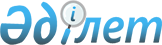 "2009 жылға арналған облыстық бюджет туралы" Жамбыл облыстық мәслихатының 2008 жылғы 18 желтоқсандағы № 10-4 шешіміне өзгерістер енгізу туралы
					
			Күшін жойған
			
			
		
					Жамбыл облыстық мәслихатының 2009 жылғы 29 қазандағы N 16-5 Шешімі. Жамбыл облыстық Әділет департаментінде 2009 жылғы 06 қарашадағы Нормативтік құқықтық кесімдерді мемлекеттік тіркеудің тізіліміне N 1729 болып енгізілді. Шешімнің қабылдау мерзімінің өтуіне байланысты қолдану тоқтатылды (Жамбыл облыстық Әділет департаментінің 2013 жылғы 11 наурыздағы N 2-2-17/388 хаты)      Ескерту. Шешімнің қабылдау мерзімінің өтуіне байланысты қолдану тоқтатылды (Жамбыл облыстық Әділет департаментінің 2013 жылғы 11 наурыздағы N 2-2-17/388 хаты).

      Қазақстан Республикасының 2008 жылғы 4 желтоқсандағы Бюджеттік кодексіне, «Қазақстан Республикасы Үкіметінің 2008 жылғы 18 желтоқсандағы № 1184 қаулысына өзгерістер енгізу туралы» Қазақстан Республикасы Үкіметінің 2009 жылғы 28 тамыздағы № 1266 және «Қазақстан Республикасы Үкіметінің 2008 жылғы 18 желтоқсандағы № 1184 және 2009 жылғы 16 қаңтардағы № 11 қаулыларына өзгерістер енгізу туралы» Қазақстан Республикасы Үкіметінің 2009 жылғы 9 қыркүйектегі № 1335 қаулыларына сәйкес облыстық мәслихат ШЕШІМ ЕТТІ:



      1. «2009 жылға арналған облыстық бюджет туралы» Жамбыл облыстық мәслихатының 2008 жылғы 18 желтоқсандағы № 10-4 шешіміне (Нормативтік құқықтық актілерді мемлекеттік тіркеу тізілімінде №1716 болып тіркелген, 2009 жылғы 1 қантардағы № 16809-16810 «Ақ жол» газетінде жарияланған), «2009 жылға арналған облыстық бюджет туралы» Жамбыл облыстық мәслихатының 2008 жылғы 18 желтоқсандағы № 10-4 шешіміне өзгерістер енгізу туралы» Жамбыл облыстық мәслихатының 2009 жылғы 11 ақпандағы № 11-4 шешімімен (Нормативтік құқықтық актілерді мемлекеттік тіркеу тізілімінде № 1721 болып тіркелген, 2009 жылғы 21 ақпандағы № 31-32 (17011-17012) «Ақ жол» газетінде жарияланған), «2009 жылға арналған облыстық бюджет туралы» Жамбыл облыстық мәслихатының 2008 жылғы 18 желтоқсандағы № 10-4 шешіміне өзгерістер мен толықтырулар енгізу туралы» Жамбыл облыстық мәслихатының 2009 жылғы 22 сәуірдегі № 13-3 шешімімен (Нормативтік құқықтық актілерді мемлекеттік тіркеу тізілімінде № 1723 болып тіркелген, 2009 жылғы 5 мамырдағы № 79-80 (16887-16888) «Ақ жол» газетінде жарияланған),  «2009 жылға арналған облыстық бюджет туралы» Жамбыл облыстық мәслихатының 2008 жылғы 18 желтоқсандағы № 10-4 шешіміне өзгерістер мен толықтыру енгізу туралы» Жамбыл облыстық мәслихатының 2009 жылғы 23 шілдедегі № 15-4 шешімімен (Нормативтік құқықтық актілерді мемлекеттік тіркеу тізілімінде № 1728 болып тіркелген, 2009 жылғы 4 тамыздағы № 143 (16951) «Ақ жол» газетінде жарияланған) өзгерістер мен толықтырулар енгізілген) келесі өзгерістер енгізілсін:



      1 тармақта:

      1) тармақшада:

      «79 242 438» сандары «79 143 929» сандарымен ауыстырылсын;

      «7 596 460» сандары «7 587 829» сандарымен ауыстырылсын;

      «71 554 528» сандары «71 464 650» сандарымен ауыстырылсын;

      2) тармақшада:

      «80 434 406» сандары «80 343 894» сандарымен ауыстырылсын;

      3) тармақшада:

      «221 000» сандары «213 003» сандарымен ауыстырылсын;

      «481 000» сандары «488 997» сандарымен ауыстырылсын;



      10 тармақта:

      «9 107 668» сандары «9 025 787» сандарымен ауыстырылсын;

      «1 022 100» сандары «1 008 689» сандарымен ауыстырылсын;

      «152 070» сандары «83 600» сандарымен ауыстырылсын;



      12 тармақта:

      «3 698 528» сандары «3 862 249» сандарымен ауыстырылсын.



      Көрсетілген шешімнің 1-қосымшасы осы шешімнің қосымшасына сәйкес жаңа редакцияда мазмұндалсын.



      2. Осы шешім әділет органдарында мемлекеттік тіркеуден өткен күннен бастап күшіне енеді және 2009 жылдың 1 қаңтарынан бастап қолданысқа енгізіледі.      Облыстық мәслихаттың хатшысы               Ә. ӘСІЛБЕКОВ

      Жамбыл облысы мәслихатының

      2009 жылғы 29 қазандағы

      № 16-5 шешіміне қосымша      Жамбыл облысы мәслихатының

      2008 жылғы 18 желтоқсандағы

      № 10-4 шешіміне 1-қосымша 2009 жылға арналған облыстық бюджет
					© 2012. Қазақстан Республикасы Әділет министрлігінің «Қазақстан Республикасының Заңнама және құқықтық ақпарат институты» ШЖҚ РМК
				СанатыСанатыСанатыСанатыСомасы,

мың теңгеСыныбыСыныбыСыныбыСомасы,

мың теңгеІшкі сыныбыІшкі сыныбыСомасы,

мың теңгеАтауыАтауыСомасы,

мың теңге1231. КІРІСТЕР79 143 9291САЛЫҚТЫҚ ТҮСІМДЕР7 587 82901Табыс салығы3 452 1112Жеке табыс салығы3 452 11103Әлеуметтік салық3 594 6991Әлеуметтік салық3 594 69905Тауарларға, жұмыстарға және қызметтер көрсетуге салынатын iшкi салықтар541 0193Табиғи және басқа ресурстарды пайдаланғаны үшiн түсетiн түсiмдер541 0192САЛЫҚТЫҚ ЕМЕС ТҮСІМДЕР56 05001Мемлекет меншiгінен түсетiн түсімдер52 9501Мемлекеттік кәсiпорынның таза кірісі бір бөлігіндегі түсімдер1003Мемлекет меншігіндегі акциялардың мемлекеттік пакетіне дивидендтер3505Мемлекет меншігіндегі мүлікті жалға беруден түсетін кірістер10 0007Мемлекеттік бюджеттен берілген кредиттер бойынша сыйақылар42 50004Мемлекеттік бюджеттен қаржыландырылатын, сондай-ақ Қазақстан Республикасы Ұлттық Банкінің бюджетінен (шығыстар сметасынан) ұсталатын және қаржыландырылатын мемлекеттік мекемелер салатын айыппұлдар, өсімпұлдар, санкциялар, өндіріп алулар3 1001Мемлекеттік бюджеттен қаржыландырылатын, сондай-ақ Қазақстан Республикасы Ұлттық Банкінің бюджетінен (шығыстар сметасынан) ұсталатын және қаржыландырылатын мемлекеттік мекемелер салатын айыппұлдар, өсімпұлдар, санкциялар, өндіріп алулар, мұнай саласы кәсіпорындарынан түсетін түсімдерді есептемегенде3 1003НЕГІЗГІ КАПИТАЛДЫ САТУДАН ТҮСЕТІН ТҮСІМДЕР35 40001Мемлекеттік мекемелерге бекітілген мемлекеттік мүлікті сату35 4001Мемлекеттік мекемелерге бекітілген мемлекеттік мүлікті сату35 4004ТРАНСФЕРТТЕРДІҢ ТҮСІМДЕРІ71 464 65001Төмен тұрған мемлекеттiк басқару органдарынан алынатын трансферттер4 5682Аудандық (қалалық) бюджеттерден трансферттер4 56802Мемлекеттiк басқарудың жоғары тұрған органдарынан түсетiн трансферттер71 460 0821Республикалық бюджеттен түсетiн трансферттер71 460 082Функционалдық топФункционалдық топФункционалдық топФункционалдық топСомасы,

мың теңгеБюджеттік бағдарламалардың әкiмшiсiБюджеттік бағдарламалардың әкiмшiсiБюджеттік бағдарламалардың әкiмшiсiСомасы,

мың теңгеБағдарламаБағдарламаСомасы,

мың теңгеАтауыСомасы,

мың теңге111232. Шығындар80 343 8941Жалпы сипаттағы мемлекеттiк қызметтер1 936 206110Облыс мәслихатының аппараты27 030001Облыс мәслихатының қызметін қамтамасыз ету27 030120Облыс әкімінің аппараты506 990001Облыс әкімінің қызметін қамтамасыз ету306 208002Ақпараттық жүйелер құру200 782257Облыстың қаржы басқармасы1 331 793001Қаржы басқармасының қызметін қамтамасыз ету103 041003Біржолғы талондарды беруді ұйымдастыру және біржолға талондарды өткізуден түсетін сомаларды толық жиналуын қамтамасыз ету45 927009Коммуналдық меншікті жекешелендіруді ұйымдастыру1 500113Жергілікті бюджеттерден алынатын трансферттер1 181 325258Облыстың экономика және бюджеттік жоспарлау басқармасы70 393001Экономика және бюджеттік жоспарлау басқармасының қызметін қамтамасыз ету70 3932Қорғаныс71 517250Облыстың жұмылдыру дайындығы, азаматтық қорғаныс, авариялар мен дүлей зілзалардың алдын алуды және жоюды ұйымдастыру басқармасы34 684003Жалпыға бірдей әскери міндетті атқару шеңберіндегі іс-шаралар23 861007Аумақтық қорғанысты дайындау және облыстық ауқымдағы аумақтық қорғаныс10 823250Облыстың жұмылдыру дайындығы, азаматтық қорғаныс, авариялар мен дүлей зілзалардың алдын алуды және жоюды ұйымдастыру басқармасы36 833001Жұмылдыру дайындығы, азаматтық қорғаныс, авариялар мен дүлей зілзалардың алдын алуды және жоюды ұйымдастыру басқармасының қызметін қамтамасыз ету24 746005Облыстық ауқымдағы жұмылдыру дайындығы және жұмылдыру12 0873Қоғамдық тәртіп, қауіпсіздік, құқық, сот, қылмыстық-атқару қызметі2 589 145252Облыстық бюджеттен қаржыландырылатын атқарушы ішкі істер органы2 589 145001Облыстық бюджеттен қаржыландырылатын атқарушы ішкі істер органының қызметін қамтамасыз ету2 415 924002Облыс аумағында қоғамдық тәртiптi қорғау және қоғамдық қауiпсiздiктi қамтамасыз ету44 422003Қоғамдық тәртіпті қорғауға қатысатын азаматтарды көтермелеу657008Республикалық бюджеттен берілетін ағымдағы нысаналы трансферттер есебiнен автомобиль жолдарының жұмыс істеуін қамтамасыз ету128 1424Бiлiм беру10 339 647260Облыстың туризм, дене шынықтыру және спорт басқармасы1 164 302006Балаларға қосымша бiлiм беру 918 731007Мамандандырылған бiлiм беру ұйымдарында спорттағы дарынды балаларға жалпы бiлiм беру245 571261Облыстың білім беру басқармасы2 345 103003Арнайы білім беретін оқу бағдарламалары бойынша жалпы білім беру911 209006Мамандандырылған білім беру ұйымдарында дарынды балаларға жалпы білім беру554 961018Жаңадан іске қосылатын білім беру объектілерін ұстауға аудандар (облыстық маңызы бар қалалар) бюджеттеріне берілетін ағымдағы нысаналы трансферттер267 423026Аудандар (облыстық маңызы бар қалалар) бюджеттеріне білім беру саласында мемлекеттік жүйенің жаңа технологияларын енгізуге берілетін ағымдағы нысаналы трансферттер362 369048Аудандардың (облыстық маңызы бар қалалардың) бюджеттеріне бастауыш, негізгі орта және жалпы орта білім беретін мемлекеттік мекемелердегі физика, химия, биология кабинеттерін оқу жабдығымен жарақтандыруға берілетін ағымдағы нысаналы трансферттер110 616058Аудандардың (облыстық маңызы бар қалалардың) бюджеттеріне бастауыш, негізгі орта және жалпы орта білім беретін мемлекеттік мекемелерде лингафондық және мультимедиалық кабинеттер құруға берілетін ағымдағы нысаналы трансферттер138 525253Облыстың денсаулық сақтау басқармасы200 388043Техникалық және кәсіптік, орта білімнен кейінгі білім беру мекемелерінде мамандар даярлау200 388261Облыстың білім беру басқармасы1 948 923024Техникалық және кәсіптік білім беру ұйымдарында мамандар даярлау1 948 923252Облыстық бюджеттен қаржыландырылатын атқарушы ішкі істер органы38 533007Кадрлардың біліктілігін арттыру және оларды қайта даярлау38 533253Облыстың денсаулық сақтау басқармасы65 840003Кадрларының біліктілігін арттыру және оларды қайта даярлау42 757060Даярлау және қайта даярлау23 083261Облыстың білім беру басқармасы930 386010Кадрлардың біліктілігін арттыру және оларды қайта даярлау70 196060Даярлау және қайта даярлау860 190261Облыстың білім беру басқармасы2 225 173001Білім беру басқармасының қызметін қамтамасыз ету54 221002Ақпараттық жүйелер құру976004Білім берудің мемлекеттік облыстық мекемелерінде білім беру жүйесін ақпараттандыру3 164005Білім берудің мемлекеттік облыстық мекемелер үшін оқулықтар мен оқу-әдiстемелiк кешендерді сатып алу және жеткізу52 082007Облыстық ауқымда мектеп олимпиадаларын, мектептен тыс іс-шараларды және конкурстар өткізу122 362008Өңірлік жұмыспен қамту және кадрларды қайта даярлау стратегиясын іске асыру шеңберінде білім беру объектілерін күрделі, ағымды жөндеу488 578

 009Аудандардың (облыстық маңызы бар қалалардың) бюджеттеріне өңірлік жұмыспен қамту және кадрларды қайта даярлау стратегиясын іске асыру шеңберінде білім беру объектілерін күрделі, ағымды жөндеуге берілетін ағымдағы нысаналы трансферттер1 397 807011Балалар мен жеткіншектердің психикалық денсаулығын зерттеу және халыққа психологиялық-медициналық-педагогикалық консультациялық көмек көрсету102 772029Әдістемелік жұмыс3 211271Облыстың құрылыс басқармасы1 420 999004Білім беру объектілерін салуға және реконструкциялауға аудандар (облыстық маңызы бар қалалар) бюджеттеріне берілетін нысаналы даму трансферттер1 319 276037Білім беру объектілерін салу және реконструкциялау101 7235Денсаулық сақтау22 112 329253Облыстың денсаулық сақтау басқармасы7 989 275004Бастапқы медициналық-санитарлық көмек және денсаулық сақтау ұйымдары мамандарының жолдамасы бойынша стационарлық медициналық көмек көрсету7 989 275253Облыстың денсаулық сақтау басқармасы208 027005Жергiлiктi денсаулық сақтау ұйымдары үшiн қан, оның құрамдас бөліктері мен препараттарын өндiру74 831007Салауатты өмір салтын насихаттау132 363017Шолғыншы эпидемиологиялық қадағалау жүргізу үшін тест-жүйелерін сатып алу833253Облыстың денсаулық сақтау басқармасы4 676 870009Әлеуметтік-елеулі және айналадағылар үшін қауіп төндіретін аурулармен ауыратын адамдарға медициналық көмек көрсету3 602 283019Туберкулез ауруларын туберкулез ауруларына қарсы препараттарымен қамтамасыз ету117 977020Диабет ауруларын диабетке қарсы препараттарымен қамтамасыз ету288 902021Онкологиялық ауруларды химия препараттарымен қамтамасыз ету205 410022Бүйрек жетімсіз ауруларды дәрі-дәрмек құралдарымен, диализаторлармен, шығыс материалдарымен және бүйрегі алмастырылған ауруларды дәрі-дәрмек құралдарымен қамтамасыз ету54 304026Гемофилиямен ауыратын ересек адамдарды емдеу кезінде қанның ұюы факторлармен қамтамасыз ету134 061027Халыққа иммунды алдын алу жүргізу үшін вакциналарды және басқа иммундық-биологиялық препараттарды орталықтандырылған сатып алу273 933253Облыстың денсаулық сақтау басқармасы5 658 055010Халыққа бастапқы медициналық-санитарлық көмек көрсету5 132 672014Халықтың жекелеген санаттарын амбулаториялық деңгейде дәрілік заттармен және мамандандырылған балалар және емдік тамақ өнімдерімен қамтамасыз ету525 383253Облыстың денсаулық сақтау басқармасы549 570011Жедел және шұғыл көмек көрсету және санитарлық авиация 522 503012Төтенше жағдайларда халыққа медициналық көмек көрсету 27 067253Облыстың денсаулық сақтау басқармасы713 397001Денсаулық сақтау басқармасының қызметін қамтамасыз ету83 077002Өңірлік жұмыспен қамту және кадрларды қайта даярлау стратегиясын іске асыру шеңберінде денсаулық сақтау объектілерін күрделі, ағымды жөндеу557 394008Қазақстан Республикасында ЖҚТБ індетінің алдын алу және қарсы күрес жөніндегі іс-шараларды іске асыру32 531016Азаматтарды елді мекеннің шегінен тыс емделуге тегін және жеңілдетілген жол жүрумен қамтамасыз ету11 819018Ақпараттық талдау орталықтарының қызметін қамтамасыз ету28 576271Облыстың құрылыс басқармасы2 317 135038Денсаулық сақтау объектілерін салу және реконструкциялау2 317 1356Әлеуметтiк көмек және әлеуметтiк қамсыздандыру2 930 553256Облыстың жұмыспен қамтылу мен әлеуметтік бағдарламаларды үйлестіру басқармасы859 442002Жалпы үлгідегі мүгедектер мен қарттарды әлеуметтік қамтамасыз ету859 442261Облыстың білім беру басқармасы510 444015Жетiм балаларды, ата-анасының қамқорлығынсыз қалған балаларды әлеуметтік қамсыздандыру510 444256Облыстың жұмыспен қамтылу мен әлеуметтік бағдарламаларды үйлестіру басқармасы1 013 882003Мүгедектерге әлеуметтік қолдау көрсету158 278020Аудандар (облыстық маңызы бар қалалар) бюджеттеріне ең төменгі күнкөріс деңгейі мөлшерінің өсуіне байланысты мемлекеттік атаулы әлеуметтік көмек пен 18 жасқа дейінгі балаларға ай сайынғы мемлекеттік жәрдемақы төлеуге берілетін ағымдағы нысаналы трансферттер326 987027Аудандар (облыстық маңызы бар қалалар) бюджеттеріне әлеуметтік жұмыс орындары және жастар тәжірибесі бағдарламасын кеңейтуге ағымдағы нысаналы трансферттер528 617256Облыстың жұмыспен қамтылу мен әлеуметтік бағдарламаларды үйлестіру басқармасы546 785001Жұмыспен қамту мен әлеуметтік бағдарламаларды үйлестіру басқармасының қызметін қамтамасыз ету73 269004Ақпараттық жүйелер құру20005Өңірлік жұмыспен қамту және кадрларды қайта даярлау стратегиясын іске асыру шеңберінде әлеуметтiк қамсыздандыру объектілерін күрделі, ағымды жөндеу129 400022Аудандар (облыстық маңызы бар қалалар) бюджеттеріне медициналық-әлеуметтік мекемелерде тамақтану нормаларын ұлғайтуға берілетін ағымдағы нысаналы трансферттер14 096113Жергілікті бюджеттерден алынатын трансферттер330 0007Тұрғын үй-коммуналдық шаруашылық6 197 860271Облыстың құрылыс басқармасы2 224 275010Аудандардың (облыстық маңызы бар қалалардың) бюджеттеріне мемлекеттік коммуналдық тұрғын үй қорының тұрғын үйін салуға және (немесе) сатып алуға берілетін нысаналы даму трансферттері981 275012Аудандардың (облыстық маңызы бар қалалардың) бюджеттеріне инженерлік-коммуникациялық инфрақұрылымды дамытуға, жайластыруға және (немесе) сатып алуға берілетін нысаналы даму трансферттері1 243 000271Облыстың құрылыс басқармасы2 375 403011Сумен жабдықтау жүйесін дамытуға аудандар (облыстық маңызы бар қалалар) бюджеттеріне берілетін нысаналы даму трансферттер1 277 330045Аудандардың (облыстық маңызы бар қалалардың) бюджеттеріне өңірлік жұмыспен қамту және кадрларды қайта даярлау стратегиясын іске асыру шеңберінде инженерлік коммуникациялық инфрақұрылымды дамытуға және елді-мекендерді көркейтуге берілетін нысаналы даму трансферттер1 098 073279Облыстың Энергетика және коммуналдық шаруашылық басқармасы1 598 182001Энергетика және коммуналдық шаруашылық басқармасының қызметін қамтамасыз ету31 490004Елді мекендерді газдандыру249 450020Өңірлік жұмыспен қамту және кадрларды қайта даярлау стратегиясын іске асыру шеңберінде инженерлік коммуникациялық инфрақұрылымды дамыту және елді-мекендерді көркейту905 242113Жергілікті бюджеттерден алынатын трансферттер412 0008Мәдениет, спорт, туризм және ақпараттық кеңістiк2 470 322262Облыстың мәдениет басқармасы496 251001Мәдениет басқармасының қызметін қамтамасыз ету22 271003Мәдени-демалыс жұмысын қолдау69 896005Тарихи-мәдени мұралардың сақталуын және оған қол жетімді болуын қамтамасыз ету211 334007Театр және музыка өнерін қолдау192 750260Облыстың туризм, дене шынықтыру және спорт басқармасы (бөлімі)836 205001Туризм, дене шынықтыру және спорт басқармасының қызметін қамтамасыз ету30 381002Өңірлік жұмыспен қамту және кадрларды қайта даярлау стратегиясын іске асыру шеңберінде спорт объектілерін күрделі, ағымды жөндеу65 000003Облыстық деңгейінде спорт жарыстарын өткізу21 017004Әртүрлi спорт түрлерi бойынша облыстық құрама командаларының мүшелерiн дайындау және олардың республикалық және халықаралық спорт жарыстарына қатысуы719 807271Облыстың құрылыс басқармасы50 232017Спорт объектілерін дамыту50 232259Облыстың мұрағат және құжаттама басқармасы138 406001Мұрағат және құжаттама басқармасының қызметін қамтамасыз ету10 973002Мұрағат қорының сақталуын қамтамасыз ету127 433262Облыстың мәдениет басқармасы75 630008Облыстық кітапханалардың жұмыс істеуін қамтамасыз ету75 630263Облыстың ішкі саясат басқармасы224 192002Бұқаралық ақпарат құралдары арқылы мемлекеттік ақпарат саясатын жүргізу224 192264Облыстың тілдерді дамыту басқармасы64 882001Тілдерді дамыту басқарманың қызметін қамтамасыз ету19 959002Мемлекеттiк тiлдерін және Қазақстан халықтарының басқа да тiлдерiн дамыту44 923260Облыстың туризм, дене шынықтыру және спорт басқармасы (бөлімі)5 274013Туристік қызметті реттеу5 274262Облыстың мәдениет басқармасы391 800006Өңірлік жұмыспен қамту және кадрларды қайта даярлау стратегиясын іске асыру шеңберінде мәдениет объектілерін күрделі, ағымды жөндеу167 016009Аудандардың (облыстық маңызы бар қалалардың) бюджеттеріне өңірлік жұмыспен қамту және кадрларды қайта даярлау стратегиясын іске асыру шеңберінде мәдениет объектілерін күрделі, ағымды жөндеуге берілетін ағымдағы нысаналы трансферттер224 784263Облыстың ішкі саясат басқармасы187 450001Ішкі саясат басқармасының қызметін қамтамасыз ету128 075003Жастар саясаты саласында өңірлік бағдарламаларды іске асыру58 380004Ақпараттық жүйелер құру9959Отын-энергетика кешенi және жер қойнауын пайдалану459 755279Облыстың Энергетика және коммуналдық шаруашылық басқармасы459 755007Жылу-энергетика жүйесін дамыту459 75510Ауыл, су, орман, балық шаруашылығы, ерекше қорғалатын табиғи аумақтар, қоршаған ортаны және жануарлар дүниесін қорғау, жер қатынастары2 892 390255Облыстың ауыл шаруашылығы басқармасы1 702 252001Ауыл шаруашылығы басқармасының қызметін қамтамасыз ету62 497002Тұқым шаруашылығын қолдау112 788010Асыл тұқымды мал шаруашылығын қолдау282 995011Өндірілетін ауыл шаруашылығы дақылдарының өнімділігі мен сапасын арттыруды қолдау83 600014Ауыл шаруашылығы тауарларын өндірушілерге су жеткізу бойынша көрсетілетін қызметтердің құнын субсидиялау31 356016Жеміс-жидек дақылдарының және жүзімнің көп жылдық көшеттерін отырғызу және өсіруді қамтамасыз ету360 986020Көктемгі егіс және егін жинау жұмыстарын жүргізу үшін қажетті жанар-жағар май және басқа да тауар-материалдық құндылықтарының құнын арзандату738 000099Аудандардың (облыстық маңызы бар қалалардың) бюджеттеріне ауылдық елді мекендер саласының мамандарын әлеуметтік қолдау шараларын іске асыру үшін берілетін ағымдағы нысаналы трансферттер30 030254Облыстың табиғи ресурстар және табиғатты пайдалануды реттеу басқармасы316 694002Су қорғау аймақтары мен су объектiлерi белдеулерiн белгiлеу12 845004Ерекше авариялы су шаруашылығы құрылыстары мен гидромелиорациялық жүйелердi қалпына келтiру303 849254Облыстың табиғи ресурстар және табиғатты пайдалануды реттеу басқармасы284 971005Ормандарды сақтау, қорғау, молайту және орман өсiру278 400006Жануарлар дүниесін қорғау 6 571254Облыстың табиғи ресурстар және табиғатты пайдалануды реттеу басқармасы134 692001Табиғи ресурстар және табиғатты пайдалануды реттеу басқармасының қызметін қамтамасыз ету44 038008Қоршаған ортаны қорғау жөнінде іс-шаралар өткізу90 654271Облыстың құрылыс басқармасы14 611022Қоршаған ортаны қорғау объектілерін дамыту14 611251Облыстың жер қатынастары басқармасы18 609001Жер қатынастарын басқармасының қызметін қамтамасыз ету18 609255Облыстың ауыл шаруашылығы басқармасы420 561005Аудандардың (облыстық маңызы бар қалалардың) бюджеттеріне өңірлік жұмыспен қамту және кадрларды қайта даярлау стратегиясын іске асыру шеңберінде ауылдарда (селоларда), ауылдық (селолық) округтерде әлеуметтік жобаларды қаржыландыруға ағымдағы нысаналы трансферттер256 695013Малшаруашылығы өнімдерінің өнімділігін және сапасын арттыру163 86611Өнеркәсіп, сәулет, қала құрылысы және құрылыс қызметі70 900267Облыстың мемлекеттік сәулет-құрылыс бақылауы басқармасы19 438001Мемлекеттік сәулет- құрылыс бақылауы басқармасының қызметін қамтамасыз ету19 438271Облыстың құрылыс басқармасы36 218001Құрылыс басқармасының қызметін қамтамасыз ету36 218272Облыстың сәулет және қала құрылысы басқармасы15 244001Сәулет және қала құрылысы басқармасының қызметін қамтамасыз ету15 24412Көлiк және коммуникация3 592 952268Облыстың жолаушылар көлігі және автомобиль жолдары басқармасы1 898 043003Автомобиль жолдарының жұмыс істеуін қамтамасыз ету1 898 043268Облыстың жолаушылар көлігі және автомобиль жолдары басқармасы1 694 909001Жолаушылар көлігі және автомобиль жолдары басқармасының қызметін қамтамасыз ету24 157002Көлік инфрақұрылымын дамыту10 024005Әлеуметтiк маңызы бар ауданаралық (қалааралық) қатынастар бойынша жолаушылар тасымалын ұйымдастыру15 571009Аудандардың (облыстық маңызы бар қалалардың) бюджеттеріне өңірлік жұмыспен қамту және кадрларды қайта даярлау стратегиясын іске асыру шеңберінде аудандық маңызы бар автомобиль жолдарын, қала және елді-мекендер көшелерін жөндеуге және ұстауға берілетін ағымдағы нысаналы трансферттер588 722013Өңірлік жұмыспен қамту және кадрларды қайта даярлау стратегиясын іске асыру шеңберінде аудандық маңызы бар автомобиль жолдарын, қала және елді-мекендер көшелерін жөндеу және ұстау1 056 43513Басқалар292 015265Облыстың кәсіпкерлік және өнеркәсіп басқармасы52 015001Кәсіпкерлік және өнеркәсіп басқармасының қызметін қамтамасыз ету52 015257Облыстың қаржы басқармасы140 000012Облыстық жергілікті атқарушы органының резервi140 000265Облыстың кәсіпкерлік және өнеркәсіп басқармасы100 000007Индустриялық-инновациялық даму стратегиясын іске асыру100 00015Трансферттер24 388 303257Облыстың қаржы басқармасы24 388 303007Субвенциялар23 608 740011Нысаналы пайдаланылмаған (толық пайдаланылмаған) трансферттерді қайтару12 611024Мемлекеттік органдардың функцияларын мемлекеттік басқарудың төмен тұрған деңгейлерінен жоғарғы деңгейлерге беруге байланысты жоғары тұрған бюджеттерге берілетін ағымдағы нысаналы трансферттер766 9523. Таза бюджеттік кредит беру213 003Бюджеттік кредиттер702 00007Тұрғын үй-коммуналдық шаруашылық652 000271Облыстың құрылыс басқармасы652 000009Аудандардың (облыстық маңызы бар қалалардың) бюджеттеріне тұрғын үй салуға және (немесе) сатып алуға кредит беру652 00013Басқалар50 000265Облыстың кәсіпкерлік және өнеркәсіп басқармасы50 000013Шағын және орта бизнесті қаржыландыру және ауыл халқына шағын кредит беру үшін «ҚазАгро» ҰБХ» АҚ-ның еншілес ұйымдарына кредит беру50 000СанатыСанатыСанатыСанатыСомасы,

мың теңгеСыныбыСыныбыСыныбыСомасы,

мың теңгеІшкі сыныбыІшкі сыныбыСомасы,

мың теңгеАтауыСомасы,

мың теңге111235Бюджеттік кредиттерді өтеу488 99701Бюджеттік кредиттерді өтеу488 9971Мемлекеттік бюджеттен берілген бюджеттік кредиттерді өтеу488 997Функционалдық топФункционалдық топФункционалдық топФункционалдық топСомасы,

мың теңгеБюджеттік бағдарламалардың әкiмшiсiБюджеттік бағдарламалардың әкiмшiсiБюджеттік бағдарламалардың әкiмшiсiСомасы,

мың теңгеБағдарламаБағдарламаСомасы,

мың теңгеАтауыСомасы,

мың теңге111234. Қаржы активтерімен жасалатын операциялар бойынша сальдо-213 836Қаржы активтерін сатып алу0СанатыСанатыСанатыСанатыСомасы,

мың теңгеСыныбыСыныбыСыныбыСомасы,

мың теңгеІшкі сыныбыІшкі сыныбыСомасы,

мың теңгеАтауыСомасы,

мың теңге1236Мемлекеттің қаржы активтерін сатудан түсетін түсімдер213 83601Мемлекеттің қаржы активтерін сатудан түсетін түсімдер213 8361Қаржы активтерін ел ішінде сатудан түсетін түсімдер213 836Функционалдық топ Функционалдық топ Функционалдық топ Функционалдық топ Сомасы,

мың теңгеБюджеттік бағдарламалардың әкiмшiсiБюджеттік бағдарламалардың әкiмшiсiБюджеттік бағдарламалардың әкiмшiсiСомасы,

мың теңгеБағдарламаБағдарламаСомасы,

мың теңгеАтауыСомасы,

мың теңге111235. Бюджет тапшылығы (профициті)-1 199 1326. Бюджет тапшылығын қаржыландыру (профицитті пайдалану)1 199 132СанатыСанатыСанатыСанатыСомасы,

мың теңгеСыныбыСыныбыСыныбыСомасы,

мың теңгеІшкі сыныбыІшкі сыныбыСомасы,

мың теңгеАтауыСомасы,

мың теңге1237Қарыздар түсімі652 00001Мемлекеттік сыртқы қарыздар652 0002Қарыз алу келісім-шарттары652 0008Бюджет қаражатының қалдықтарының қозғалысы907 132Функционалдық топ Функционалдық топ Функционалдық топ Функционалдық топ Сомасы,

мың теңгеБюджеттік бағдарламалардың әкiмшiсiБюджеттік бағдарламалардың әкiмшiсiБюджеттік бағдарламалардың әкiмшiсiСомасы,

мың теңгеБағдарламаБағдарламаСомасы,

мың теңгеАтауыСомасы,

мың теңге12316Қарыздарды өтеу360 000257Облыстың қаржы басқармасы360 000008Жергілікті атқарушы органның борышын өтеу360 000